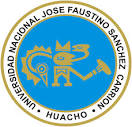 FACULTAD DE DERECHO Y CIENCIA POLÍTICAU  N  I  V  E  R  S  I  D  A  D      N A C I O N A L“J O S É   F A U S T I N O  S Á N C H E Z  C A R R I Ó N”DERECHO PROCESAL PENAL III.DATOS GENERALES1.1 Escuela Profesional	: Derecho y Ciencias Políticas1.2 Código		: 18224061.3 Ciclo Académico	: VII1.4 Semestre Académico: 2015 - I1.5 Peso Académico	: TH: 04; HT: 00–HP: 041.6 Créditos		: 031.7 Pre requisito	: Derecho Procesal Penal I (22306)1.8.Duración		: Abril – Julio (2015)1.8 Docente		: Abog. Jovian V. Sanjinez Salazar1.9. Colegiatura		: C.A.H N° 0441.9. E-mail		: jsanjinez@unjfsc.edu.pe-----------------------------------------------------------------------------------------------------------------------1. SUMILLA El Propósito fundamental de esta asignatura es ejercitar al estudiante en la dinámica de las instituciones procesales estudiadas teóricamente en los cursos de Derecho Procesal I, II, III, comprende la revisión práctica de los siguientes temas: Trámite del proceso ordinario ante la Sala Penal Superior y la Corte Suprema. II. OBJETIVOS Teniéndose en cuenta el Decreto Legislativo 957 Código Procesal Penal del 2004 aplicable en nuestro distrito judicial de Huaura desde el año 2006, el propósito de este curso radica en el desarrollo práctico de la etapa intermedia y Juicio Oral, que va desde la audiencia preliminar de la etapa intermedia, auto de enjuiciamiento, los principios del juicio oral, funciones de los sujetos procesales en el juicio oral, desarrollo del juicio oral y redacción de la sentencia.III. METODOLOGÍA Se sustentará en la participación activa del alumno, asimismo actividades programadas bajo el asesoramiento del profesor, favoreciendo con ello la interrelación del docente – dicente mejorando el proceso de enseñanza – aprendizaje; lográndose a través de las clases teóricas, prácticas y simulaciones de audiencias, sobre la cual se le asigna a cada alumno las funciones propias de un sujeto procesal en juicio a efectos de que lleve, sustente y alegue sus propia teoría del caso y lo defienda en juicio simulado en clase. IV. PROGRAMACIÓN DE CONTENIDOS V. MEDIOS Y MATERIALES 5.1. Medios: Libros, separatas, pizarra. Data display. Internet: tutoría virtual. 5.2. Materiales: Plumones. Écran, e-mail. VI. EVALUACIÓN 6.1. CRITERIOS A EVALUAR: Conceptos, actitudes, capacidad de análisis, sustentos orales, rol de sujetos procesales, manejo del caso, manejo de la ley procesal penal (Art. 33° del Estatuto UNJFSC y art. 77° y 78° del Reglamento Académico RR.650-2004-UH). 6.2. PROCEDIMIENTOS Y TÉCNICAS DE EVALUACIÓN: Comprende Evaluaciones Teórico – Práctico y Trabajos Académicos. 6.3. CONDICIONES DE EVALUACIÓN:  Para los casos en que los alumnos no hayan cumplido con ninguna o varias evaluaciones parciales se considerará la nota de cero (00).  Se tomará un examen sustitutorio a quienes tengan un promedio no menor de 07. El promedio final para dichos educandos no excederá a la nota de doce (12). 6.4. NORMAS DE EVALUACIÓN:  Dos evaluaciones parciales teórico-práctico siendo el primero cancelatorio (P1, P2).  Promedio del Trabajo Académico (P3).  La nota final (NF): Según el Reglamento Académico. VII. BIBLIOGRAFÍA AZABACHE CARACCIOLO, César. Introducción al Procedimiento Penal, Palestra Editores, Lima, 2003.BINDER, Alberto. Introducción al Derecho Procesal Penal. Ed. Ad hoc, Buenos Aires, 1993. CAFFERATTA NORES, José I. La prueba en el proceso penal. Ed. Depalma, Buenos Aires, 1988BAYTELMAN, Andrés y Duce, Mauricio  Litigación Penal -Juicio Oral y Prueba ”, Colección Derecho, Universidad Diego Portales, Santiago, 2004.BAYTELMAN-DUCE “ Litigación penal y juicio oral” , Fondo Justicia y Sociedad Fundación Esquel – USAID - 2004.BAUMANN, Jürgen “Derecho Procesal Penal– “Conceptos Fundamentales y Principios Procesales” Ed. De Palma – Bs.Aires – 1986.BENAVENTE CHORRES, Hesbert  “  La prueba en el proceso penal acusatorio con tendenciaadversarial: la teoría del caso y la actividad probatoria en el juicio oral .” artículo publicadoen: www.MicroJuris.com.ar, (MJ-DOC-4398-AR | MJD4398 – 2009)BERTOLINo, Pedro J.,  “ Código Procesal Penal de la Provincia de Buenos Aires ”, Ed.LexisNexis, octava edición, 2005.BINDER, Alberto  “  La función práctica de la dogmática penal ”. www.defensapublica.org.arBINDER, Alberto . “ Cómo implementar un nuevo Sistema de Justicia Penal  ”, artículo publicadoen: www.Inecip.org/CATACORA GONZALES, Manuel. Manual de Derecho Procesal Penal, Editorial RODHAS, Lima, 1996.CAFFERATA NORES, José I.  “  La prueba en el proceso penal ” Ediciones Depalma. Buenos Aires.3ª Ed. 1998.CAFFERATA NORES, José I ., Proceso penal y verdad histórica, en " Cuestiones actuales sobre el proceso penal ", Bs. As., Del Puerto, 1998.Centro de Estudios de Justicia de las Américas, CEJA y el Programa de las  NacionesUnidas para el Desarrollo, PNUD  “  Manual de Defensoría Penal Pública para América Latina y el Caribe”, 2005.CLARIÁ OLMEDO, Jorge A “ Derecho Procesal Penal  ” Tomo I. Rubinzal Culzoni editores.1998.CUBAS VILLANUEVA, Víctor. El Proceso Penal – Teoría y Práctica. Palestra Editores, Lima, 2003.Duarte Cannán, Pedro. El contrainterrogatorio. La estrategia que procura desdibujar la prueba adversa.”. Ediciones Unicaribe. Santo Domingo. 2009.LÓPEZ,Andrea.  “La Nueva Gestión Pública: algunas precisiones para su abordajeconceptua”. INAP – Doc. nº 68.MAIER, Julio B. J. - Claus Roxin – Rusconi, Maximiliano A. – Guariglia, Fabricio O. –Cerletti, Marco L. – Folgueiro, Hernán L. – Bruzzone, Gustavo A. – “  El Ministerio Público en el proceso penal  ” Ed. Ad Hoc. - 1ª ed. 1993.FERRAJOLI, Luigi  “Derecho y razón. Teoría del garantismo penal ” Ed. Trotta, Madrid, 1995.GARCÍA RADA, Domingo. Manual de Derecho Procesal Penal. Editorial EDDILI, Lima, 1980.GIMENO SENDRA, Vicente. Derecho Procesal Penal. Colex, Madrid, 1996.ORÉ GUARDIA, Arsenio. Estudios de derecho procesal penal. Editorial Alternativas, Lima, 1993.SAN MARTIN CASTRO, César. Derecho Procesal Penal, Volumen I y II. Editora Jurídica Grijley, Lima, 2003.SÁNCHEZ VELARDE, Pablo. Manual de Derecho Procesal Penal. IDEMSA, Lima, 2004.BAUMANN, JURGEN. Derecho Procesal Penal. Conceptos fundamentales y principios procesales. Ediciones Depalma 1986. Buenos Aires-Argentina. CACERES/IPARRAGUIRRE. Código Procesal Penal Comentado. Jurista Editores. 2005.CLARIA OLMEDO, Jorge. Derecho Procesal penal, Tomo II. Rubinzal-Culzoni Editores. 1998. CAROCCA PEREZ, Alex. Manual el nuevo Sistema Procesal Penal. Editorial LexisNexis. Chile. 2005.  ESPINOZA GOYENA, Julio Cesar, Nueva Jurisprudencia 2006-2008. Nuevo Código Procesal Penal, Editorial Reforma, Lima, 2009. GALVEZ/RABANAL/CASTRO. El Código Procesal Penal. Comentarios descriptivos, explicativos y críticos. Jurista Editores. Instituto Derecho y Justicia. 2008. BARJA DE QUIROGA, Jacobo López: Tratado de Derecho Procesal Penal; editorial Aranzadi, 2004. CAFFERATA ÑORES, José I, Proceso penal y Derechos Humanos, Editores del Puerto, Buenos Aires, 2000.  MONTERO AROCA, Juan, Proceso penal y libertad, Aranzadi, España, 2008. VASQUEZ ROSSI, Jorge Eduardo. La Defensa Penal. 3era Edición. Rubinzal-Culzoni Editores. Argentina. 1996. Neyra Flores, José Antonio.  “  Manual de Juzgamiento, Prueba y Litigación Oral en el Nuevo Modelo Procesal Penal” Lima- ¨Perú, 2012BARJA DE QUIROGA, Jacobo López: Tratado de Derecho Procesal Penal; editorial Aranzadi, 2004. CAFFERATA ÑORES, José I, Proceso penal y Derechos Humanos, Editores del Puerto, Buenos Aires, 2000.  MONTERO AROCA, Juan, Proceso penal y libertad, Aranzadi, España, 2008. VASQUEZ ROSSI, Jorge Eduardo. La Defensa Penal. 3era Edición. Rubinzal-Culzoni Editores. Argentina. 1996. Neyra Flores, José Antonio.  “ Manual de Juzgamiento, Prueba y Litigación Oral en el Nuevo Modelo Procesal Penal” Lima- ¨Perú, 2010PEÑA CABRERA, Alonso R. Derecho Procesal Penal. 1era Edición. Rodhas Editores. Perú. 2011.  CLAROS GRANADOS, Alexander y CASTAÑEDA QUIROZ, Gonzalo. Nuevo Código Procesal Penal. 1era Edición. Legales Ediciones. Perú. 2014.  CESAR SAN MARTIN CASTRO. Derecho Procesal Penal. 2da Edición. Grijley. Perú. 2003 Huacho, 8 septiembre de 2014. Ciudad Universitaria, abril del 2015----------------------------------------JOVIAN VALENTIN SANJINEZ SALAZARCODIGO DNUDNI 00360109DOCENTE DEL CURSOUNIDAD TEMATICAOBJETIVOS ESPECÍFICOSCONTENIDOS ANALÍTICOSN° SEMFECHASIDERECHO FUNDAMENTALES EN EL PROCESO PENAL1. El cambio progresivo del nuevo sistema procesal penal hace necesario un profundo estudio sobre el actual Código Procesal Penal del 2004 y la relación existente con nuestra constitución, y principios procesales plasmados en su Título Preliminar. 1.1 Los Sistemas Procesales. Proceso penal y Constitución. 1.2 Principios y Normas Rectoras. El juez como eje principal del proceso. Su imparcialidad. Su recusación e inhibición. Competencia. Independencia. Funciones del Juez de la Investigación Preparatoria. 1°2°. IILOS SUJETOS PROCESALES2. La diferenciación de los roles de los sujetos procesales direcciona a nuestro sistema procesal penal como acusatorio-garantista o de tendencia adversarial, así como un necesario estudio filosófico, sociológico y jurídico sobre los derechos del imputado y la víctima. 1.3 El Ministerio Público. El principio de legalidad vs principio de oportunidad. Acuerdo reparatorio. La exclusión Fiscal. Formación del expediente fiscal. 1.4. La Victima, el Actor Civil, el querellante particular y el Tercero Civilmente Responsable. 1.5. La Policía Nacional. Funciones y atribuciones. Intervenciones policiales. Desalojos, allanamientos, incautaciones, detención policial. La Flagrancia 1.6. El imputado y el abogado defensor. Los Mecanismos de defensa: Cuestión Previa, Prejudicial y excepciones. El imputado ausente y el contumaz. La tutela de derechos. 3°4°5°6°III. LA ACTIVIDAD PROCESAL Y LA INVESTIGACION PREPARATORIA3. En esta etapa se realizara un análisis sobre los nuevos plazos procesales, así como los actos especiales de investigación y de prueba. 1.7. Actos iniciales de la investigación. La investigación preliminar y la preparatoria formal. El Control del Plazo. La casación 002-2008-La Libertad. 1.8 Actos especiales de investigación. La prueba: la confesión. El reconocimiento. La inspección judicial y la reconstrucción. Las pruebas especiales. La prueba anticipada. 7°8°PRIMER EXAMEN PARCIAL9°IVLAS RESTRICCIONES DE DERECHOS4. Las restricciones de derechos desarrollados en nuestro Código Procesal Penal hace necesario su estudio especial en el curso, en relación a nuestra Constitución. 1.9 El allanamiento. Exhibición e incautación de bienes. Intervención de las telecomunicaciones. Embargo. Desalojo. Incautación. Reexamen de incautación 10°VMEDIDAS COERCITIVAS PERSONALES5. Las medidas de coerción es el tema más importante de todo proceso penal por ser una forma de afectación a nuestra libertad anticipadamente sin habernos encontrados responsables por un hecho delictivo. Su estudio es necesario y obligatorio en todo curso de proceso penal. 1.10 Las medidas coercitivas personales. La detención preliminar judicial. Proceso y vigencia. 1.11 La prisión preventiva. Historia. Cuestionamientos procesales y constitucionales. Presupuestos. Cesación de prisión. Prolongación de prisión. Inmediata libertad. 1.12 La Comparecencia Restrictiva. Impedimento de salida. Detención domiciliaria. Arresto ciudadano 11°12°13°VILA ETAPA INTERMEDIA6. La etapa intermedia se decide si existen mérito para pasar a Juicio Oral o no. 1.13 La conclusión de la investigación preparatoria. El sobreseimiento. La acusación. El requerimiento fiscal mixto. La acusación directa. 1.14 La audiencia preliminar. El auto de enjuiciamiento 14°15°VIIPROCESOS ESPECIALES7. Los procesos especiales es la última etapa del presente curso a fin de que se tenga una noción necesaria y suficiente sobre estas instituciones procesales. 1.15 La Terminación Anticipada del proceso. Proceso Inmediato. La Colaboración Eficaz. 1.16 EXAMEN FINAL, SUSTITUTORIO Y ENTREGA DE NOTAS 17°